  АДМИНИСТРАЦИЯ                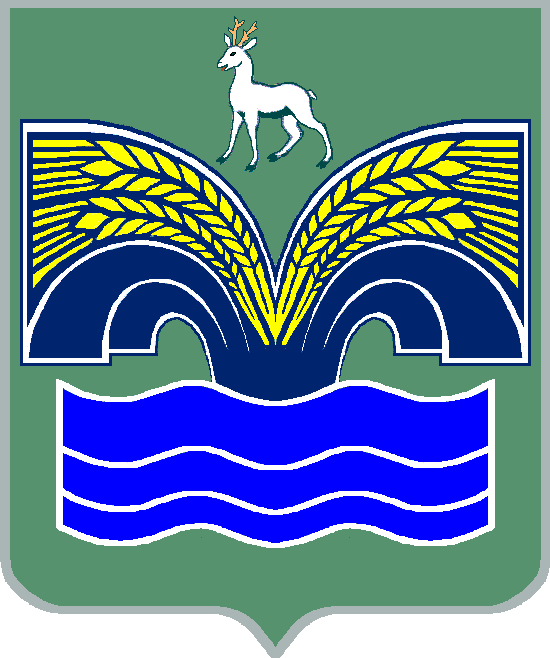 МУНИЦИПАЛЬНОГО РАЙОНА КРАСНОЯРСКИЙСАМАРСКОЙ ОБЛАСТИ  ПОСТАНОВЛЕНИЕот_______________№ ____О внесении изменений в муниципальную программу «Развитие муниципальной службы в муниципальном районе  Красноярский Самарской области на 2019-2021 годы» В соответствии с ч.1 ст. 35 Федерального закона от 02.03.2007         № 25-ФЗ «О муниципальной службе в Российской Федерации», п. 3 ч. 4 ст. 36 Федерального закона от 06.10.2003 № 131-ФЗ «Об общих принципах организации местного самоуправления в Российской Федерации»,                   п.5 ст. 44 Устава муниципального района Красноярский Самарской области, принятого решением Собрания представителей муниципального района от 14.05.2005 № 20-СП, постановлением администрации муниципального района Красноярский Самарской области от 12.03.2020  № 65 «Об утверждении Порядка разработки и реализации муниципальных программ муниципального района Красноярский Самарской области» Администрация муниципального района Красноярский ПОСТАНОВЛЯЕТ:1. Внести в   муниципальную программу «Развитие муниципальной службы в муниципальном районе Красноярский Самарской области на 2019 - 2021 годы», утвержденную постановлением администрации муниципального района Красноярский Самарской области от 24.12.2018  № 378 (с изменениями от 30.09.2019 № 300) (далее – Программа) следующие изменения:в паспорте Программы:раздел «Важнейшие целевые показатели» дополнить подпунктом следующего содержания»:«-количество муниципальных служащих, прошедших профессиональную переподготовку»;в разделе «Перечень показателей (индикаторов), характеризующих ежегодный ход и итоги реализации Программы»:подраздел «Задача 3 «Организация дополнительного профессионального образования муниципальных служащих»  изложить в следующей редакции:«»;приложение 1 к Программе «Перечень мероприятий Программы и финансовые ресурсы на их реализацию» изложить согласно приложению  к настоящему постановлению. 2.  Контроль за выполнением настоящего постановления возложить на руководителя правового управления администрации муниципального района Красноярский Самарской области Н.А.Держаева.3. Опубликовать настоящее постановление в газете «Красноярский вестник».4. Настоящее постановление вступает в силу со дня его официального опубликования.Глава района                                                                               М.В.БелоусовМорозова 21954                                                                                                                             «ПРИЛОЖЕНИЕ 1                                                                                                                              к муниципальной программе                                                                                                                            «Развитие муниципальной службы                                                                                                                           в муниципальном районе                                                                                                                        Красноярский Самарской области                                                                                                                              на 2019 - 2021 годы»Перечень мероприятий   муниципальной программы «Развитие муниципальной службы в муниципальном районе Красноярский Самарской области  на 2019 - 2021 годы».Задача 3. Организация дополнительного профессионального образования муниципальных служащихЗадача 3. Организация дополнительного профессионального образования муниципальных служащихЗадача 3. Организация дополнительного профессионального образования муниципальных служащихЗадача 3. Организация дополнительного профессионального образования муниципальных служащихЗадача 3. Организация дополнительного профессионального образования муниципальных служащихЗадача 3. Организация дополнительного профессионального образования муниципальных служащихЗадача 3. Организация дополнительного профессионального образования муниципальных служащих8.Организация обучения муниципальных служащих по программам повышения квалификации, в том числе обучение лиц, включенных в кадровый резервКоличество  муниципальных  служащих (лиц, включенных в кадровый резерв), прошедших  повышение  квалификациичеловек4618219.Организация профессиональной переподготовки муниципальных служащихКоличество  муниципальных  служащих, прошедших  профессиональную переподготовкучеловек030ПРИЛОЖЕНИЕк постановлению администрации муниципального районаКрасноярский Самарской области от ___________ № _____Наименование программного мероприятияНаименование программного мероприятияСрок реализацииСрок реализацииОбъем финансирования по годам, тыс. руб.Объем финансирования по годам, тыс. руб.Объем финансирования по годам, тыс. руб.Объем финансирования по годам, тыс. руб.Объем финансирования по годам, тыс. руб.Объем финансирования по годам, тыс. руб.Объем финансирования по годам, тыс. руб.Объем финансирования по годам, тыс. руб.ИсполнительИсполнительИсполнительИсточники финансированияИсточники финансированияИсточники финансированияИсточники финансированияИсточники финансированияИсточники финансированияНаименование программного мероприятияНаименование программного мероприятияСрок реализацииСрок реализации2019 2019 2020 2020 2020 2021 2021 Всего ИсполнительИсполнительИсполнительИсточники финансированияИсточники финансированияИсточники финансированияИсточники финансированияИсточники финансированияИсточники финансированияЦель: повышение эффективности и результативности муниципальной службы в муниципальном   районе Красноярский Самарской областиЦель: повышение эффективности и результативности муниципальной службы в муниципальном   районе Красноярский Самарской областиЦель: повышение эффективности и результативности муниципальной службы в муниципальном   районе Красноярский Самарской областиЦель: повышение эффективности и результативности муниципальной службы в муниципальном   районе Красноярский Самарской областиЦель: повышение эффективности и результативности муниципальной службы в муниципальном   районе Красноярский Самарской областиЦель: повышение эффективности и результативности муниципальной службы в муниципальном   районе Красноярский Самарской областиЦель: повышение эффективности и результативности муниципальной службы в муниципальном   районе Красноярский Самарской областиЦель: повышение эффективности и результативности муниципальной службы в муниципальном   районе Красноярский Самарской областиЦель: повышение эффективности и результативности муниципальной службы в муниципальном   районе Красноярский Самарской областиЦель: повышение эффективности и результативности муниципальной службы в муниципальном   районе Красноярский Самарской областиЦель: повышение эффективности и результативности муниципальной службы в муниципальном   районе Красноярский Самарской областиЦель: повышение эффективности и результативности муниципальной службы в муниципальном   районе Красноярский Самарской областиЦель: повышение эффективности и результативности муниципальной службы в муниципальном   районе Красноярский Самарской областиЦель: повышение эффективности и результативности муниципальной службы в муниципальном   районе Красноярский Самарской областиЦель: повышение эффективности и результативности муниципальной службы в муниципальном   районе Красноярский Самарской областиЦель: повышение эффективности и результативности муниципальной службы в муниципальном   районе Красноярский Самарской областиЦель: повышение эффективности и результативности муниципальной службы в муниципальном   районе Красноярский Самарской областиЦель: повышение эффективности и результативности муниципальной службы в муниципальном   районе Красноярский Самарской областиЦель: повышение эффективности и результативности муниципальной службы в муниципальном   районе Красноярский Самарской областиЦель: повышение эффективности и результативности муниципальной службы в муниципальном   районе Красноярский Самарской областиЦель: повышение эффективности и результативности муниципальной службы в муниципальном   районе Красноярский Самарской областиЗадача 1.Создание условий для оптимального организационно – правового, методологического обеспечения муниципальной службыЗадача 1.Создание условий для оптимального организационно – правового, методологического обеспечения муниципальной службыЗадача 1.Создание условий для оптимального организационно – правового, методологического обеспечения муниципальной службыЗадача 1.Создание условий для оптимального организационно – правового, методологического обеспечения муниципальной службыЗадача 1.Создание условий для оптимального организационно – правового, методологического обеспечения муниципальной службыЗадача 1.Создание условий для оптимального организационно – правового, методологического обеспечения муниципальной службыЗадача 1.Создание условий для оптимального организационно – правового, методологического обеспечения муниципальной службыЗадача 1.Создание условий для оптимального организационно – правового, методологического обеспечения муниципальной службыЗадача 1.Создание условий для оптимального организационно – правового, методологического обеспечения муниципальной службыЗадача 1.Создание условий для оптимального организационно – правового, методологического обеспечения муниципальной службыЗадача 1.Создание условий для оптимального организационно – правового, методологического обеспечения муниципальной службыЗадача 1.Создание условий для оптимального организационно – правового, методологического обеспечения муниципальной службыЗадача 1.Создание условий для оптимального организационно – правового, методологического обеспечения муниципальной службыЗадача 1.Создание условий для оптимального организационно – правового, методологического обеспечения муниципальной службыЗадача 1.Создание условий для оптимального организационно – правового, методологического обеспечения муниципальной службыЗадача 1.Создание условий для оптимального организационно – правового, методологического обеспечения муниципальной службыЗадача 1.Создание условий для оптимального организационно – правового, методологического обеспечения муниципальной службыЗадача 1.Создание условий для оптимального организационно – правового, методологического обеспечения муниципальной службыЗадача 1.Создание условий для оптимального организационно – правового, методологического обеспечения муниципальной службыЗадача 1.Создание условий для оптимального организационно – правового, методологического обеспечения муниципальной службыЗадача 1.Создание условий для оптимального организационно – правового, методологического обеспечения муниципальной службы1.1. Организация консультативной и разъяснительной работы  с муниципальными служащими по нормативным правовым актам, регулирующим вопросы муниципальной службы  2019 – 2021годы  2019 – 2021годы  2019 – 2021годыВ рамках текущей деятельностиВ рамках текущей деятельностиВ рамках текущей деятельностиВ рамках текущей деятельностиВ рамках текущей деятельностиВ рамках текущей деятельностиВ рамках текущей деятельностиВ рамках текущей деятельностиПравовое управление Администрации муниципального района КрасноярскийСамарской областиПравовое управление Администрации муниципального района КрасноярскийСамарской областиПравовое управление Администрации муниципального района КрасноярскийСамарской областиПравовое управление Администрации муниципального района КрасноярскийСамарской областиПравовое управление Администрации муниципального района КрасноярскийСамарской областиБюджет муниципального района Красноярский Самарской областиБюджет муниципального района Красноярский Самарской областиБюджет муниципального района Красноярский Самарской областиБюджет муниципального района Красноярский Самарской областиВ течение 2016 - 2018 годовВ рамках текущей деятельности, финансирование не требуется1.2. Размещение в средствах массовой информации  сведений, размещение которых предусмотрено действующим законодательством о муниципальной службе  2019 – 2021годы  2019 – 2021годы  2019 – 2021годыВ рамках текущей деятельностиВ рамках текущей деятельностиВ рамках текущей деятельностиВ рамках текущей деятельностиВ рамках текущей деятельностиВ рамках текущей деятельностиВ рамках текущей деятельностиВ рамках текущей деятельностиОбщий отдел правового управления Администрации муниципального района КрасноярскийСамарской области,отраслевые (функциональные) органы Администрации муниципального района КрасноярскийСамарской областиОбщий отдел правового управления Администрации муниципального района КрасноярскийСамарской области,отраслевые (функциональные) органы Администрации муниципального района КрасноярскийСамарской областиОбщий отдел правового управления Администрации муниципального района КрасноярскийСамарской области,отраслевые (функциональные) органы Администрации муниципального района КрасноярскийСамарской областиОбщий отдел правового управления Администрации муниципального района КрасноярскийСамарской области,отраслевые (функциональные) органы Администрации муниципального района КрасноярскийСамарской областиБюджет муниципального района Красноярский Самарской областиБюджет муниципального района Красноярский Самарской областиБюджет муниципального района Красноярский Самарской областиБюджет муниципального района Красноярский Самарской областиБюджет муниципального района Красноярский Самарской областиЗадача 2. Формирование квалифицированного кадрового состава муниципальной службыЗадача 2. Формирование квалифицированного кадрового состава муниципальной службыЗадача 2. Формирование квалифицированного кадрового состава муниципальной службыЗадача 2. Формирование квалифицированного кадрового состава муниципальной службыЗадача 2. Формирование квалифицированного кадрового состава муниципальной службыЗадача 2. Формирование квалифицированного кадрового состава муниципальной службыЗадача 2. Формирование квалифицированного кадрового состава муниципальной службыЗадача 2. Формирование квалифицированного кадрового состава муниципальной службыЗадача 2. Формирование квалифицированного кадрового состава муниципальной службыЗадача 2. Формирование квалифицированного кадрового состава муниципальной службыЗадача 2. Формирование квалифицированного кадрового состава муниципальной службыЗадача 2. Формирование квалифицированного кадрового состава муниципальной службыЗадача 2. Формирование квалифицированного кадрового состава муниципальной службыЗадача 2. Формирование квалифицированного кадрового состава муниципальной службыЗадача 2. Формирование квалифицированного кадрового состава муниципальной службыЗадача 2. Формирование квалифицированного кадрового состава муниципальной службыЗадача 2. Формирование квалифицированного кадрового состава муниципальной службыЗадача 2. Формирование квалифицированного кадрового состава муниципальной службыЗадача 2. Формирование квалифицированного кадрового состава муниципальной службыЗадача 2. Формирование квалифицированного кадрового состава муниципальной службыЗадача 2. Формирование квалифицированного кадрового состава муниципальной службы-2.1. Мониторинг состояния кадрового состава органов местного самоуправления2.1. Мониторинг состояния кадрового состава органов местного самоуправления  2019 – 2021годы  2019 – 2021годыВ рамках текущей деятельностиВ рамках текущей деятельностиВ рамках текущей деятельностиВ рамках текущей деятельностиВ рамках текущей деятельностиВ рамках текущей деятельностиВ рамках текущей деятельностиВ рамках текущей деятельностиОбщий отдел правового управления Администрации муниципального района КрасноярскийСамарской областиОбщий отдел правового управления Администрации муниципального района КрасноярскийСамарской областиБюджет муниципального района Красноярский Самарской областиБюджет муниципального района Красноярский Самарской областиБюджет муниципального района Красноярский Самарской областиБюджет муниципального района Красноярский Самарской областиБюджет муниципального района Красноярский Самарской областиБюджет муниципального района Красноярский Самарской областиБюджет муниципального района Красноярский Самарской области2.2. Обеспечение формирования и использования кадрового резерва на муниципальной службе 2.2. Обеспечение формирования и использования кадрового резерва на муниципальной службе   2019 – 2021годы  2019 – 2021годыВ рамках текущей деятельностиВ рамках текущей деятельностиВ рамках текущей деятельностиВ рамках текущей деятельностиВ рамках текущей деятельностиВ рамках текущей деятельностиВ рамках текущей деятельностиВ рамках текущей деятельностиОбщий отдел правового управления Администрации муниципального района КрасноярскийСамарской области;отраслевые (функциональные) органы Администрации муниципального района КрасноярскийСамарской областиБюджет муниципального района Красноярский Самарской областиБюджет муниципального района Красноярский Самарской областиБюджет муниципального района Красноярский Самарской областиБюджет муниципального района Красноярский Самарской областиБюджет муниципального района Красноярский Самарской областиБюджет муниципального района Красноярский Самарской областиБюджет муниципального района Красноярский Самарской областиБюджет муниципального района Красноярский Самарской области2.3. Проведение аттестации и квалификационного экзамена муниципальных служащих в сроки, установленные действующим законодательством2.3. Проведение аттестации и квалификационного экзамена муниципальных служащих в сроки, установленные действующим законодательством  2019 – 2021годы  2019 – 2021годыВ рамках текущей деятельностиВ рамках текущей деятельностиВ рамках текущей деятельностиВ рамках текущей деятельностиВ рамках текущей деятельностиВ рамках текущей деятельностиВ рамках текущей деятельностиВ рамках текущей деятельностиОбщий отдел правового управления Администрации муниципального района КрасноярскийСамарской области;отраслевые (функциональные) органы Администрации муниципального района КрасноярскийСамарской областиБюджет муниципального района Красноярский Самарской областиБюджет муниципального района Красноярский Самарской областиБюджет муниципального района Красноярский Самарской областиБюджет муниципального района Красноярский Самарской областиБюджет муниципального района Красноярский Самарской областиБюджет муниципального района Красноярский Самарской областиБюджет муниципального района Красноярский Самарской областиБюджет муниципального района Красноярский Самарской области2.4. Обеспечение участия муниципальных служащих в мероприятиях по оценке компетенций и профессионального развития2.4. Обеспечение участия муниципальных служащих в мероприятиях по оценке компетенций и профессионального развития  2019 – 2021годы  2019 – 2021годыВ рамках текущей деятельностиВ рамках текущей деятельностиВ рамках текущей деятельностиВ рамках текущей деятельностиВ рамках текущей деятельностиВ рамках текущей деятельностиВ рамках текущей деятельностиВ рамках текущей деятельностиОбщий отдел правового управления Администрации муниципального района КрасноярскийСамарской области;отраслевые (функциональные) органы Администрации муниципального района КрасноярскийСамарской областиОбщий отдел правового управления Администрации муниципального района КрасноярскийСамарской области;отраслевые (функциональные) органы Администрации муниципального района КрасноярскийСамарской областиОбщий отдел правового управления Администрации муниципального района КрасноярскийСамарской области;отраслевые (функциональные) органы Администрации муниципального района КрасноярскийСамарской областиОбщий отдел правового управления Администрации муниципального района КрасноярскийСамарской области;отраслевые (функциональные) органы Администрации муниципального района КрасноярскийСамарской областиВ рамках реализации государственной программы Самарской области «Развитие муниципальной службы в Самарской области на 2016 – 2020 годы»В рамках реализации государственной программы Самарской области «Развитие муниципальной службы в Самарской области на 2016 – 2020 годы»В рамках реализации государственной программы Самарской области «Развитие муниципальной службы в Самарской области на 2016 – 2020 годы»В рамках реализации государственной программы Самарской области «Развитие муниципальной службы в Самарской области на 2016 – 2020 годы»В рамках реализации государственной программы Самарской области «Развитие муниципальной службы в Самарской области на 2016 – 2020 годы»2.5. Проведение первого этапа профессионального конкурса «Лучший специалист местного самоуправления в Самарской области» в муниципальном районе Красноярский Самарской области»2.5. Проведение первого этапа профессионального конкурса «Лучший специалист местного самоуправления в Самарской области» в муниципальном районе Красноярский Самарской области»  2019 – 2021годы  2019 – 2021годыВ рамках текущей деятельностиВ рамках текущей деятельностиВ рамках текущей деятельностиВ рамках текущей деятельностиВ рамках текущей деятельностиВ рамках текущей деятельностиВ рамках текущей деятельностиВ рамках текущей деятельностиОбщий отдел правового управления Администрации муниципального района КрасноярскийСамарской областиОбщий отдел правового управления Администрации муниципального района КрасноярскийСамарской областиОбщий отдел правового управления Администрации муниципального района КрасноярскийСамарской областиОбщий отдел правового управления Администрации муниципального района КрасноярскийСамарской областиБюджет муниципального района Красноярский Самарской областиБюджет муниципального района Красноярский Самарской областиБюджет муниципального района Красноярский Самарской областиБюджет муниципального района Красноярский Самарской областиБюджет муниципального района Красноярский Самарской областиЗадача 3. Организация дополнительного профессионального образования муниципальных служащихЗадача 3. Организация дополнительного профессионального образования муниципальных служащихЗадача 3. Организация дополнительного профессионального образования муниципальных служащихЗадача 3. Организация дополнительного профессионального образования муниципальных служащихЗадача 3. Организация дополнительного профессионального образования муниципальных служащихЗадача 3. Организация дополнительного профессионального образования муниципальных служащихЗадача 3. Организация дополнительного профессионального образования муниципальных служащихЗадача 3. Организация дополнительного профессионального образования муниципальных служащихЗадача 3. Организация дополнительного профессионального образования муниципальных служащихЗадача 3. Организация дополнительного профессионального образования муниципальных служащихЗадача 3. Организация дополнительного профессионального образования муниципальных служащихЗадача 3. Организация дополнительного профессионального образования муниципальных служащихЗадача 3. Организация дополнительного профессионального образования муниципальных служащихЗадача 3. Организация дополнительного профессионального образования муниципальных служащихЗадача 3. Организация дополнительного профессионального образования муниципальных служащихЗадача 3. Организация дополнительного профессионального образования муниципальных служащихЗадача 3. Организация дополнительного профессионального образования муниципальных служащихЗадача 3. Организация дополнительного профессионального образования муниципальных служащихЗадача 3. Организация дополнительного профессионального образования муниципальных служащихЗадача 3. Организация дополнительного профессионального образования муниципальных служащихЗадача 3. Организация дополнительного профессионального образования муниципальных служащих3.1. Формирование потребности в повышении квалификации муниципальных служащих3.1. Формирование потребности в повышении квалификации муниципальных служащих   2019 – 2021годыВ рамках текущей деятельностиВ рамках текущей деятельностиВ рамках текущей деятельностиВ рамках текущей деятельностиВ рамках текущей деятельностиВ рамках текущей деятельностиВ рамках текущей деятельностиВ рамках текущей деятельностиВ рамках текущей деятельностиОбщий отдел правового управления Администрации муниципального района КрасноярскийОбщий отдел правового управления Администрации муниципального района КрасноярскийОбщий отдел правового управления Администрации муниципального района КрасноярскийОбщий отдел правового управления Администрации муниципального района КрасноярскийОбщий отдел правового управления Администрации муниципального района КрасноярскийОбщий отдел правового управления Администрации муниципального района КрасноярскийБюджет муниципального района Красноярский Самарской областиБюджет муниципального района Красноярский Самарской областиБюджет муниципального района Красноярский Самарской области3.2. Организация обучения муниципальных служащих по программам повышения квалификации (в том числе обучение лиц, включенных в кадровый резерв) 3.2. Организация обучения муниципальных служащих по программам повышения квалификации (в том числе обучение лиц, включенных в кадровый резерв)   2019 – 2021годы52,652,652,673,673,6103,6103,6229,8229,8Администрация муниципального района КрасноярскийСамарской областиАдминистрация муниципального района КрасноярскийСамарской областиАдминистрация муниципального района КрасноярскийСамарской областиАдминистрация муниципального района КрасноярскийСамарской областиАдминистрация муниципального района КрасноярскийСамарской областиАдминистрация муниципального района КрасноярскийСамарской областиБюджет муниципального района Красноярский Самарской областиБюджет муниципального района Красноярский Самарской областиБюджет муниципального района Красноярский Самарской области3.2. Организация обучения муниципальных служащих по программам повышения квалификации (в том числе обучение лиц, включенных в кадровый резерв) 3.2. Организация обучения муниципальных служащих по программам повышения квалификации (в том числе обучение лиц, включенных в кадровый резерв)   2019 – 2021годы13,0013,0013,0013,0013,0013,0013,0039,0039,00Финансовое управление администрации муниципального района Красноярский Самарской областиФинансовое управление администрации муниципального района Красноярский Самарской областиФинансовое управление администрации муниципального района Красноярский Самарской областиФинансовое управление администрации муниципального района Красноярский Самарской областиФинансовое управление администрации муниципального района Красноярский Самарской областиФинансовое управление администрации муниципального района Красноярский Самарской областиБюджет муниципального района Красноярский Самарской областиБюджет муниципального района Красноярский Самарской областиБюджет муниципального района Красноярский Самарской области3.2. Организация обучения муниципальных служащих по программам повышения квалификации (в том числе обучение лиц, включенных в кадровый резерв) 3.2. Организация обучения муниципальных служащих по программам повышения квалификации (в том числе обучение лиц, включенных в кадровый резерв) 13,0013,0013,0013,0013,0013,0013,0039,0039,00Комитет по управлению муниципальной собственностью  администрации муниципального района Красноярский Самарской областиКомитет по управлению муниципальной собственностью  администрации муниципального района Красноярский Самарской областиКомитет по управлению муниципальной собственностью  администрации муниципального района Красноярский Самарской областиКомитет по управлению муниципальной собственностью  администрации муниципального района Красноярский Самарской областиКомитет по управлению муниципальной собственностью  администрации муниципального района Красноярский Самарской областиКомитет по управлению муниципальной собственностью  администрации муниципального района Красноярский Самарской областиБюджет муниципального района Красноярский Самарской областиБюджет муниципального района Красноярский Самарской областиБюджет муниципального района Красноярский Самарской области6,506,506,506,506,506,506,5019,519,5МКУ-управление строительства и ЖКХ администрации муниципального района Красноярский Самарской областиМКУ-управление строительства и ЖКХ администрации муниципального района Красноярский Самарской областиМКУ-управление строительства и ЖКХ администрации муниципального района Красноярский Самарской областиМКУ-управление строительства и ЖКХ администрации муниципального района Красноярский Самарской областиМКУ-управление строительства и ЖКХ администрации муниципального района Красноярский Самарской областиМКУ-управление строительства и ЖКХ администрации муниципального района Красноярский Самарской областиМКУ-управление строительства и ЖКХ администрации муниципального района Красноярский Самарской областиБюджет муниципального района Красноярский Самарской областиБюджет муниципального района Красноярский Самарской областиВ рамках текущей деятельностиВ рамках текущей деятельностиВ рамках текущей деятельностиВ рамках текущей деятельностиВ рамках текущей деятельностиВ рамках текущей деятельностиВ рамках текущей деятельностиВ рамках текущей деятельностиВ рамках текущей деятельностиМКУ-Управление сельского хозяйства администрации муниципального района Красноярский Самарской областиМКУ-Управление сельского хозяйства администрации муниципального района Красноярский Самарской областиМКУ-Управление сельского хозяйства администрации муниципального района Красноярский Самарской областиМКУ-Управление сельского хозяйства администрации муниципального района Красноярский Самарской областиМКУ-Управление сельского хозяйства администрации муниципального района Красноярский Самарской областиМКУ-Управление сельского хозяйства администрации муниципального района Красноярский Самарской областиМКУ-Управление сельского хозяйства администрации муниципального района Красноярский Самарской областиБюджет муниципального района Красноярский Самарской областиБюджет муниципального района Красноярский Самарской области3.3.Организация повышения квалификации муниципальных служащих на семинарах по программам обучения, направленным на повышение эффективности работы муниципальных служащих и оптимизации деятельности органа местного самоуправления3.3.Организация повышения квалификации муниципальных служащих на семинарах по программам обучения, направленным на повышение эффективности работы муниципальных служащих и оптимизации деятельности органа местного самоуправления2019 – 2021годы160,0160,000000160160Администрация муниципального района Красноярский Самарской области Администрация муниципального района Красноярский Самарской области Администрация муниципального района Красноярский Самарской области Администрация муниципального района Красноярский Самарской области Администрация муниципального района Красноярский Самарской области Администрация муниципального района Красноярский Самарской области Администрация муниципального района Красноярский Самарской области Администрация муниципального района Красноярский Самарской области Бюджет муниципального района Красноярский Самарской области3.4. Организация профессиональной переподготовки муниципальных служащих3.4. Организация профессиональной переподготовки муниципальных служащих2019 – 2021годы0030300003030Администрация муниципального района Красноярский Самарской областиАдминистрация муниципального района Красноярский Самарской областиАдминистрация муниципального района Красноярский Самарской областиАдминистрация муниципального района Красноярский Самарской областиАдминистрация муниципального района Красноярский Самарской областиАдминистрация муниципального района Красноярский Самарской областиАдминистрация муниципального района Красноярский Самарской областиАдминистрация муниципального района Красноярский Самарской областиБюджет муниципального района Красноярский Самарской областиИтого по задаче 3Итого по задаче 3245,1245,1136,1136,1136,1136,1136,1517,3517,3